                                                                             ПРОЕКТ                _____ сессия                                                    от «___» ________ 2023 года №   ___                      четвертого созыва                                                       О внесении изменений в Устав Солнечного сельского поселения Советского муниципального района Республики Марий ЭлВ соответствии с Федеральным законом от 14 марта 2022 г. 
№ 60-ФЗ «О внесении изменений в отдельные законодательные акты Российской Федерации» Собрание депутатов Солнечного сельского поселения Советского муниципального района Р Е Ш И Л О: 1. Внести в Устав Солнечного сельского поселения Советского муниципального района Республики Марий Эл, утвержденный решением Собрания депутатов Солнечного сельского поселения от 30 августа 2019 г. № 242 (в редакции решений Собрания депутатов Солнечного сельского поселения от 23 марта 2020 года № 41; от 23 июля 2020 года № 67; от 20 октября 2020 года № 78; от 28 мая 2021 года № 114; от 21 октября 2021 года № 130; от 27 декабря 2021 года №138; от 27 мая 2022 года № 180), следующие изменения:1) в абзаце втором части 6 статьи 7 слова «организуется Избирательной комиссией Солнечного сельского поселения» заменить словами «организуется избирательной комиссией, организующей подготовку и проведение выборов в органы местного самоуправления, местного референдума»;2) в статье 9:в части 5 слова «в Избирательную комиссию Солнечного сельского поселения» заменить словами «в избирательную комиссию, организующую подготовку и проведение выборов в органы местного самоуправления, местного референдума»;в части 8 слова «Избирательной комиссией Солнечного сельского  поселения» заменить словами «избирательной комиссией, организующей подготовку и проведение выборов в органы местного самоуправления, местного референдума», слова «Избирательной комиссии Солнечного сельского поселения» заменить словами «избирательной комиссии, организующей подготовку и проведение выборов в органы местного самоуправления, местного референдума»;3) статью 35 изложить в следующей редакции:«Статья 35. Избирательная комиссия, организующая подготовку и проведение выборов в органы местного самоуправления, местного референдума1. Территориальная избирательная комиссия организует подготовку и проведение выборов в органы местного самоуправления, местного референдума в соответствии с федеральным законодательством об основных гарантиях избирательных прав и права на участие в референдуме граждан Российской Федерации.Территориальная комиссия при организации подготовки и проведения выборов в органы местного самоуправления, местного референдума осуществляет полномочия, предусмотренные пунктом 9.1 статьи 26 Федерального закона №67-ФЗ.2. Для обеспечения процесса голосования избирателей, участников референдума и подсчета голосов избирателей, участников референдума на избирательных участках, участках референдума формируются участковые комиссии. На избирательных участках, участках референдума, образованных в соответствии с пунктом 2 статьи 19 Федерального закона №67-ФЗ, участковые комиссии формируются территориальными комиссиями.По решению Центральной Избирательной комиссии Республики Марий Эл полномочия избирательной комиссии, организующей подготовку и проведение выборов в органы местного самоуправления, местного референдума могут возлагаться на участковую комиссию, действующую в границах этого муниципального образования.Участковая комиссия при организации подготовки и проведения выборов в органы местного самоуправления, местного референдума осуществляет полномочия, предусмотренные пунктом 6 статьи 27 Федерального закона №67-ФЗ.В случае исполнения полномочий комиссии, организующей подготовку и проведение выборов в органы местного самоуправления, местного референдума, участковая избирательная комиссия осуществляет полномочия территориальной избирательной комиссии, предусмотренные федеральным законодательством об основных гарантиях избирательных прав и права на участие в референдуме граждан Российской Федерации.»;4) в части 2 статьи 42 слова «избирательной комиссии поселения,» исключить.2. Настоящее решение представить на государственную регистрацию в Управление Министерства юстиции Российской Федерации по Республике Марий Эл.3. Настоящее решение подлежит официальному опубликованию (обнародованию) после его государственной регистрации и вступает 
в силу после его официального опубликования (обнародования).
             Глава Солнечного сельского поселения                                   Ф.Г. Чешаева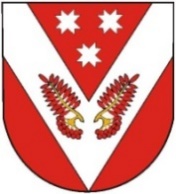 